      DEKLARACJA  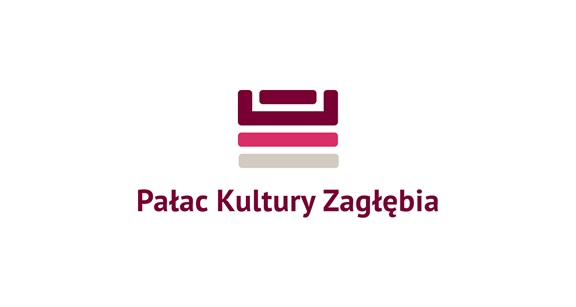          UCZESTNICTWA W ZAJĘCIACH              PAŁACU KULTURY ZAGŁĘBIA W DĄBROWIE GÓRNICZEJ           		 w roku   …...................................            UWAGA! Prosimy wypełnić drukowanymi literami.Uczestnik (rodzic, opiekun)) zobowiązuje się do:– wnoszenia za zajęcia opłat określonych cennikiem, ustalonym przez Dyrektora PKZ, do 10-go dnia każdego  
   miesiąca oraz okazywania instruktorowi potwierdzenia zapłaty za każdy miesiąc,– systematycznego uczestnictwa w zajęciach,– zapewnienie dziecku bezpieczeństwa w drodze na zajęcia i po zajęciach do domu,– stałego kontaktu z instruktorem oraz pomocy w charakterze opiekuna podczas występów i wyjazdów    zespołu, w którym dziecko uczestniczy,– w przypadku podjęcia decyzji o rezygnacji z uczestnictwa w zajęciach, niezwłocznego poinformowania 
   o tym PKZ.Pałac Kultury Zagłębia zastrzega sobie prawo do wykorzystywania i przetwarzania danych osobowych, zdjęć 
i nagrań filmowych w celach informacyjnych i promocyjnych związanych z działalnością PKZ. Uczestnicy zajęć i imprez organizowanych przez PKZ wyrażają tym samym zgodę na wykorzystywanie ich danych podanych do wiadomości PKZ oraz zdjęć i nagrań filmowych z ich udziałem zgodnie z Ustawą o Ochronie Danych Osobowych z dnia 29 sierpnia 1997 r. (Dz.U. z 2002 r. Nr 101 poz. 926 ze zm.), i nie będę żądać wynagrodzenia finansowego z tego tytułu.UWAGA!Dyrektor PKZ zastrzega sobie prawo w uzasadnionych okolicznościach do zmiany wysokości już ustalonych opłat za poszczególne zajęcia w ciągu trwania cyklu edukacyjnego.Instruktorzy mają prawo nie dopuścić do zajęć uczestników, którzy nie wnieśli wymaganych opłat.PKZ ponosi odpowiedzialność za bezpieczeństwo dzieci uczestniczących w zajęciach wyłącznie w okresie od momentu rozpoczęcia zajęć do momentu ich zakończenia.……………………...…………………… data, podpis rodzica /opiekunaNAZWA ZAJĘĆ  dzień, godz.NAZWA ZAJĘĆ  dzień, godz.DANE UCZESTNIKA  DANE UCZESTNIKA  DANE UCZESTNIKA  DANE UCZESTNIKA  DANE UCZESTNIKA  DANE UCZESTNIKA  DANE UCZESTNIKA  DANE UCZESTNIKA  DANE UCZESTNIKA  DANE UCZESTNIKA  DANE UCZESTNIKA  DANE UCZESTNIKA  DANE UCZESTNIKA  DANE UCZESTNIKA  DANE UCZESTNIKA  DANE UCZESTNIKA  DANE UCZESTNIKA  DANE UCZESTNIKA  DANE UCZESTNIKA  DANE UCZESTNIKA  DANE UCZESTNIKA  IMIĘ I NAZWISKOIMIĘ I NAZWISKODATA URODZENIAADRES ZAMIESZKANIAADRES ZAMIESZKANIATELEFON KONTAKTOWY  E-MAIL RODZICA /OPIEKUNA  TELEFON KONTAKTOWY  E-MAIL RODZICA /OPIEKUNA  